ARTICULACIÓN DE MATEMÁTICA 2.017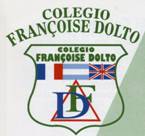 Prof: FALERO, SilvinaESTACIONES DE JUEGOSLa primera estación consiste en jugar al clásico juego “Dominó” que contiene definiciones, operaciones y propiedades trabajadas en la Escuela Primaria. La intención del juego es mostrar que la aritmética y las propiedades básicas de la Geometría serán utilizadas a lo largo de toda la secundaria. Las piezas del juego las provee el docente. Traer y/o estudiar: para que el juego sea fluido es necesario que los alumnos tengan consolidadas las definiciones básicas de Geometría y las tablas. Además, se solicita lápiz y papel.La segunda estación consiste en jugar a la “Batalla Naval”.La intención del juego es utilizarlo como analogía para iniciar el estudio de los puntos sobre el eje cartesiano.Las piezas del juego las provee el docente.Traer y/o estudiar: no es necesario repasar ningún concepto. Además, se solicita lápiz y papel.La tercera estación consiste en “El Hombre de Vitruvio” para ello se pedirá medir al compañero determinadas partes del cuerpo para comparar las relaciones establecidas por Vitruvio.La intención del juego es mostrar un nuevo campo numérico: los Irracionales, principalmente el Número de oro.Se pueden usar las computadoras para ubicar resultados o en papel. Para tener varias alternativas, se solicitará una calculadora básica o científica a los alumnos.Traer y/ o estudiar: cada alumno debe traer un centímetro de costurera, calculadora, lápiz y papel.Se armarán grupos para que puedan jugar cada estación, se establecerán 20 minutos para su desarrollo y luego se accederá a la rotación. Una vez finalizadas las actividades, se expondrán las conclusiones en el pizarrón y se introducirán los conocimientos de los nuevos conceptos. Se estima 1hs de articulación. 